Сценарий театрализованного представления по мотивам русской народной сказки «Царевна лягушка» 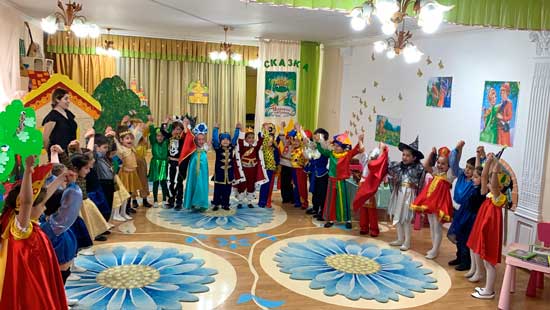 Цель: Обогащение словарного запаса.Задачи:- Формировать умение правильно употреблять в речи слова близкие по значению (синонимы) и слова с противоположным значением (антонимы).- Развивать у детей слуховое внимание, связную речь, умение отгадывать загадки.- Продолжать формировать умение производить самостоятельно полный слоговой анализ коротких слов.- Совершенствовать чтения слогов, слов.- Развивать творческие способности.Предварительная работа: Чтение русской народной сказки «Царевна- лягушка», разучивание физкультминуток и дыхательных упражнений, рассматривание иллюстраций к сказке, работа с родителями выставка рисунков по сказке.Действующие лица:Сказочница 1Все уселись? В самый раз!Слушайте старинный сказ про дворец и про царя,Про Кощея, про моря и про трех богатырей —Царских славных сыновей.Про красавиц, про девиц — на все руки мастериц!Сказочница 2В некотором царстве, в некотором государствеЖил – был царь и с ним три сына.Старший - рослый был детина, кажется, на три аршина.Силы в нём хоть отбавляй, каждый день ел каравай.Поговорка так гласит, наш Ерёма статен, ладен,Но не очень башковит.Исполняется «Торжественный марш» М. Мусоргского. Входит Ерема.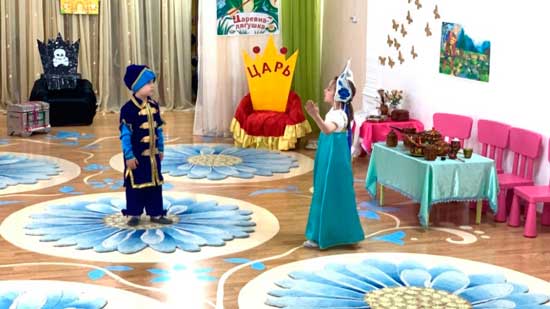 Ерема: Кто померяется силой?Кто подкову разогнет?Кто поднимет выше гирю?Выходи, честной народ!Сказочница: 1 Средний сын – лихой ездок.Царь Василием нарек.Страсть питал он к лошадям,Все скакать бы по полям!Василий: Конь, неси меня стрелойНа поле открытом,Буду править я уздой,Бей сильней копытом!Сказочница: 2 Третий сын – Иваном звать,Как хорош он, благодать-Добрый, умный он, силач…Но…не везет ему, хоть плачь.Под звуки песни «Ах вы, сени» входит Иван.Иван: Мысль покоя не дает,Почему мне не везет?На охоте целюсь в зверя,И стрела моя летит.Но глазам своим не верю –Зверь живой и невредим.Что такое? Что со мною?Почему я невезуч?Ой! Пора домой вернуться,Надо мною столько туч!Сказочница: 1 Долго ль, коротко ль, однажды вызвал царь к себе детей.Входит царь со стражей. Звучит музыка «Богатырские ворота» М. Мусоргского.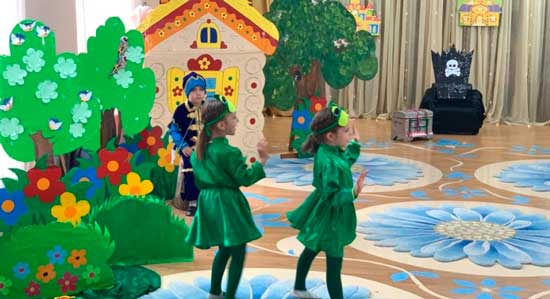 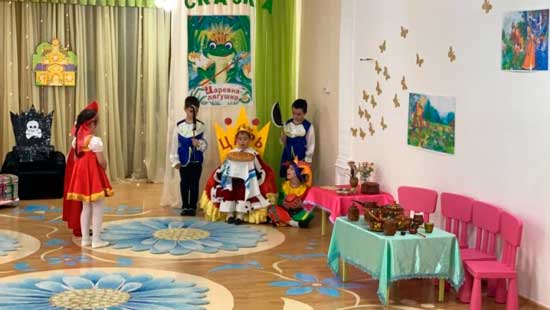 Царь: Час пришел, пора насталаВам жениться поскорей.Вы идите в поле чистое,Стрелы запустите быстрые.Вам стрела укажет место,Где искать свою невесту.Сказочница 2: Наша сказка продолжатся ,интересное только начинается . Наши братья взяли стрелы, на охоту пошли смело . Вышли братья в поле чистое,Запустили стрелы быстрые.Старший сын: Расступись, честной народ,Не пыли дорожка!Три царевича идутПогулять немножко!Сказительница 1:Взяли братья свои стрелы,Вышли братья в чисто полеСтарший брат лук поднимаетИ стрелу свою пускает….Звонко стрелка зазвенелаВ двор боярский полетела!Ерема:Вот стрела моя, нашел!В дом боярский я вошел.Вот рука моя, боярыня,Будешь жить с мной как барыня!Боярская дочь: Как красива, как мила,Как румяна и бела!Обойди хоть целый светСказительница- 1(Марьям С.) 2– (Мисай)Царь- (Мурад)Иван-царевич – (Бага)
Старший брат- (Сулейман)
Средний брат- (Осман)
Василиса (лягушка) – (Айша Р.)
Подружка лягушки – (Ума)
Боярская дочь - (София)
Купеческая дочь - (Сумая)
скоморохи – 1(Курбан) – 2 (Умар)
Старичок – Лесовичок - (Султан)Кощей- (Руслан)
Звезды – 1(Марьям А.) 2 - (Патя Б.)
Баба Яга- (Патя К.)
Сторожи – 1 (Абдул) 2 - (Мухамед)
Рыбка – (Фарида)
Медведь- (Джалил)
Скоморох- (Абдулхаким без слов)Танцы- Патя С. Айшат З. Айша Д.